Открытки своими руками «С Днем Победы».Для работы нам понадобится: картон двух цветов (светлый и темный), бумага для скрапбукинга или старая газета, атласная лента (красная и зеленая), фетр для цветов, клей (карандаш или ПВА), текмоклей.При помощи канцелярского ножа нарезаем картон для открытки.Светлый -  размером 16/32см., темный – 14/14см. 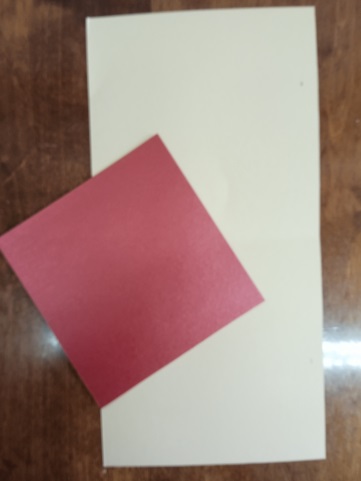 На темном картоне обрисовываем и вырезаем звезду.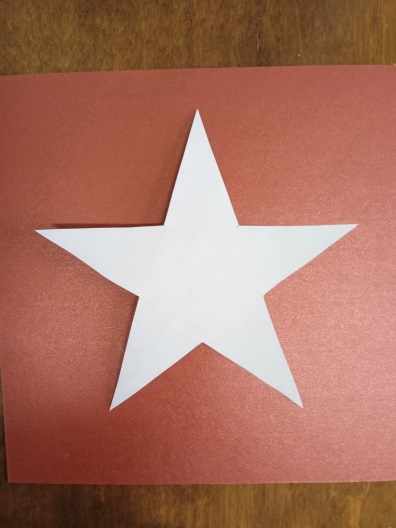 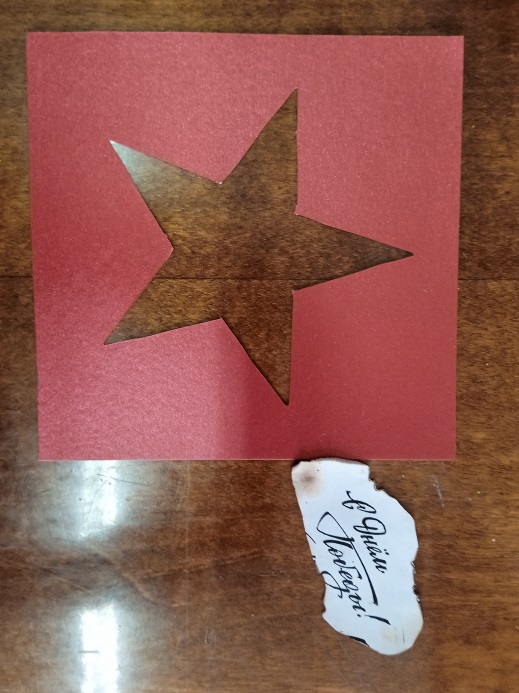  Сгибаем светлый картон пополам, предварительно на середине делаем неглубокий надрез, чтобы картон не сломался и край открытки был ровный. Затем склеиваем открытку. Можно в звезду вклеить надпись, которую предварительно тонируют  постельными мелками и обжигают края.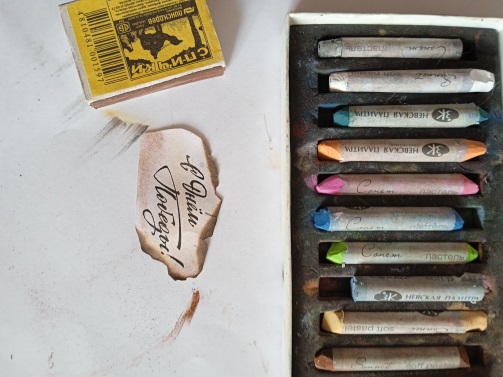 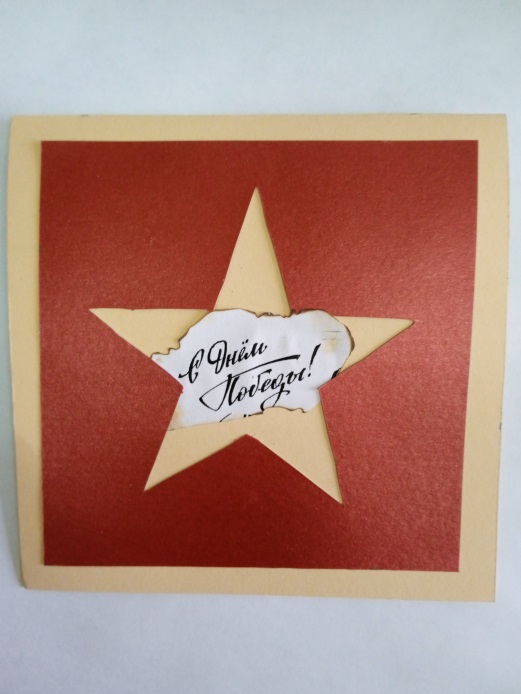 Пока заготовка сохнет, мы прошиваем атласную ленту и из фетра вырезаем цветки и формируем их. Для сердцевины можно использовать стразы или любые маленькие цветочки из фетра, кружева. Листы можно вырезать из фетра или использовать из искусственных цветов.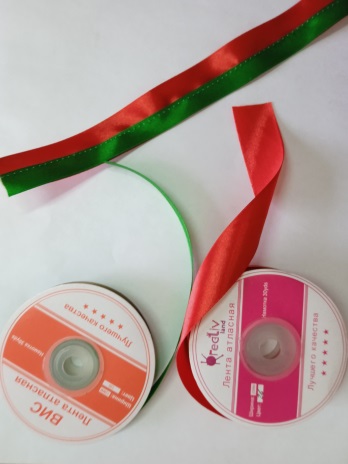 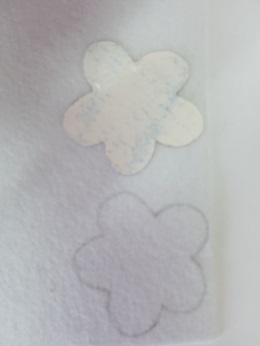 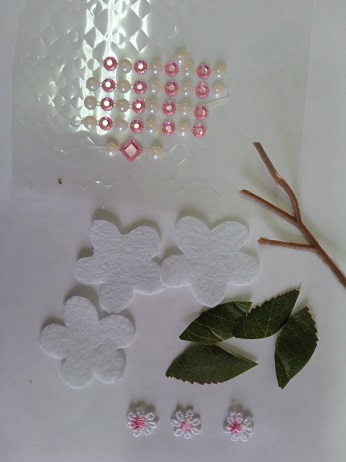 К заготовке приклеиваем ленту.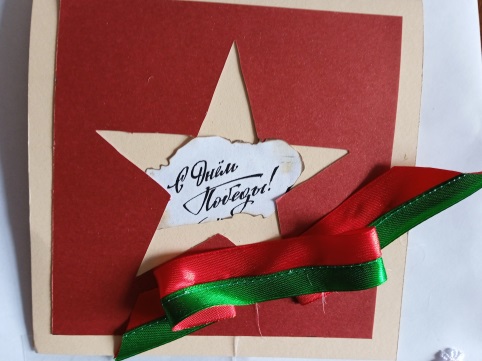 Оформляем открытку цветами в виде веточкой яблоневой веточки. Можно украсить бусинами.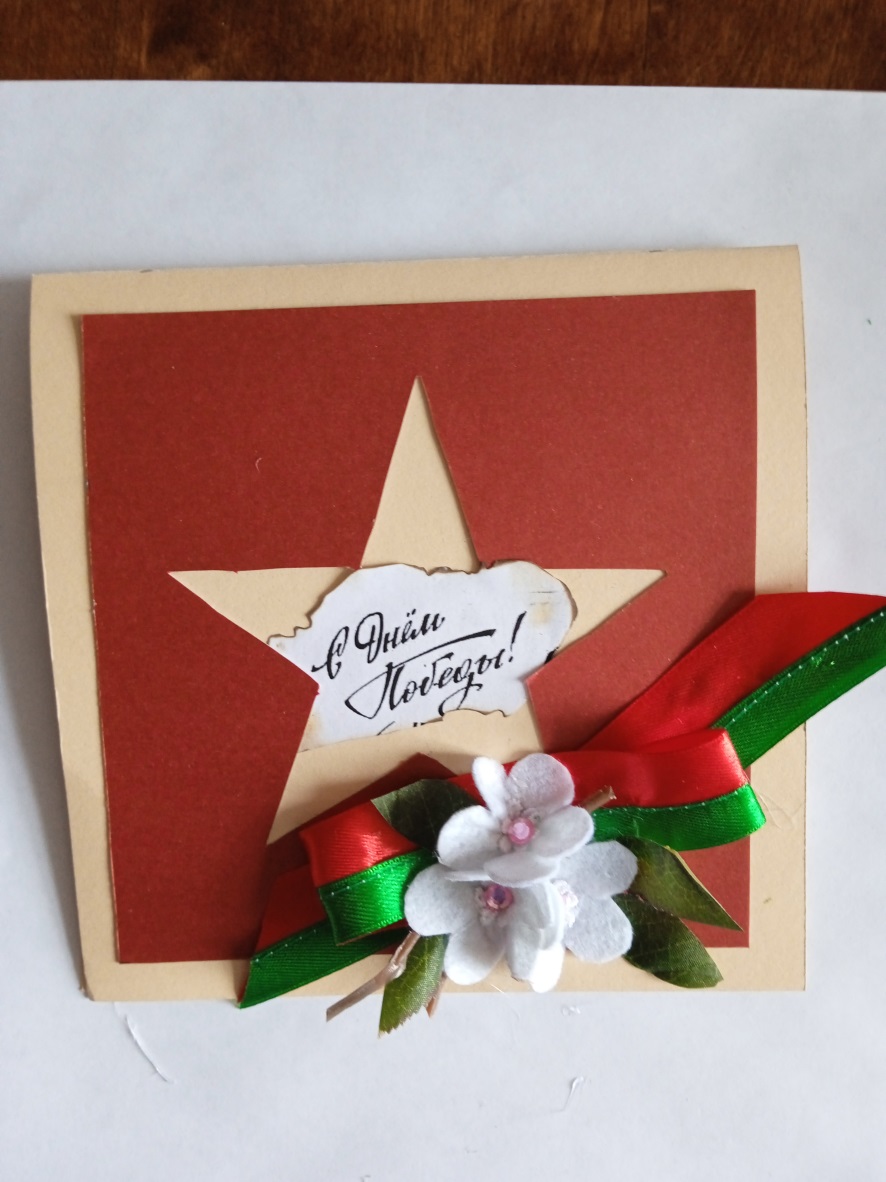 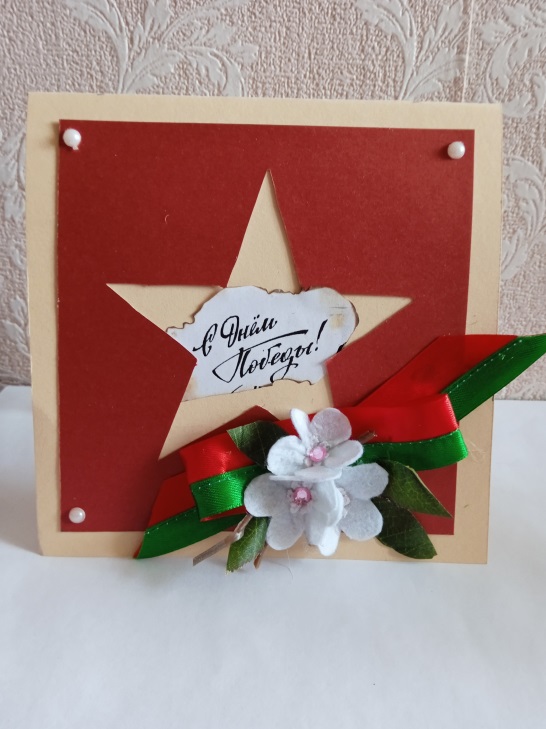 Таким же способом можно изготовить еще одну открытку. Отмеряем и нарезаем картон: темный – 20/30см, светлый – 17/12 см. Бумагу (газета) – 13,5/10 см. Темную бумагу складываем пополам. Лист светлого картона можно обжечь по краям.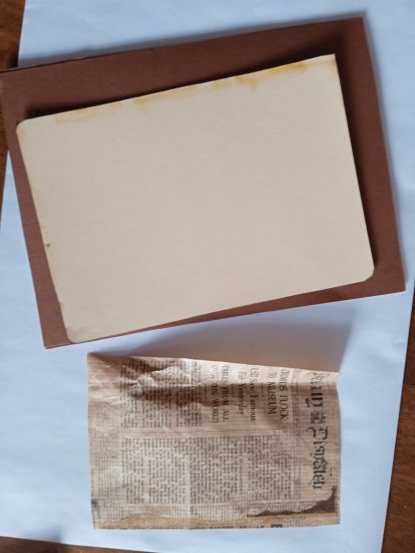 Приклеиваем ленту к картону, предварительно загибая край ленты с изнаночной стороны, сверху заготовки клеим лист отделочной бумаги, а затем снова ленту.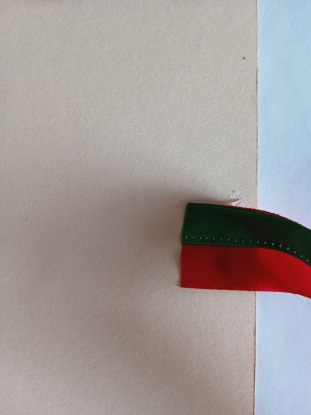 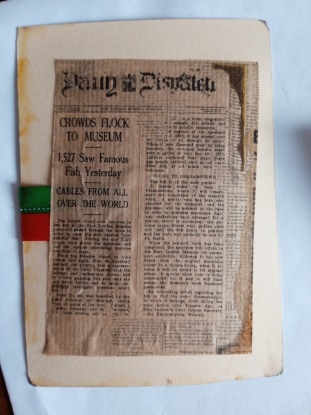 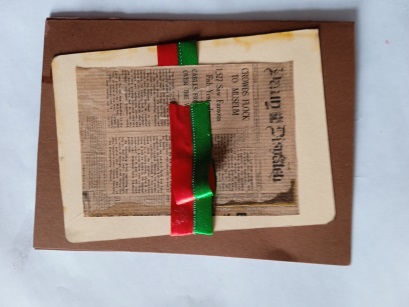 Украшаем открытку. Для работы можно использовать как цветок из фетра, так и  искусственный. 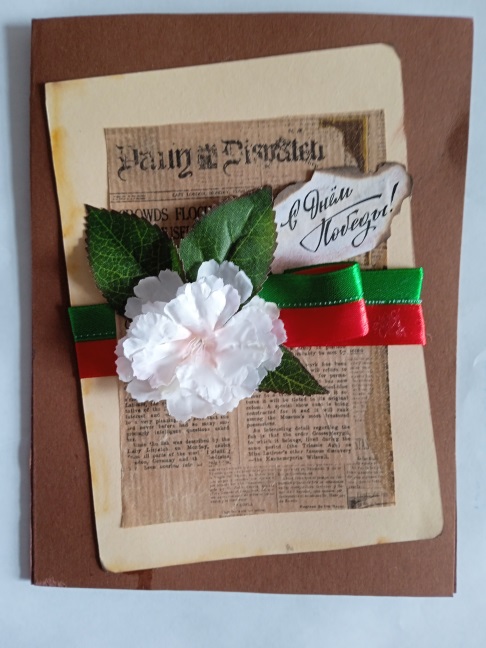 